LAPUAN AUTOHUOLTO JM  14.9.2019				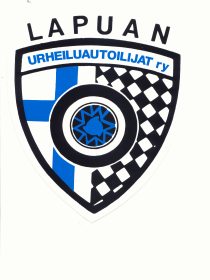 KILPAILIJATIEDOTE 10.9.2019Lapuan Autohuolto  JM kisaan ilmoittautui kilpailijoita määräaikaan mennessä seuraavasti:	yleinen  57	EVK   41	Tuupparit  20	Naiset 18	Nuoret 12	Seniorit 16Kilpailutoimisto avataan Ala-Talkkari Areenalla kilpailupäivän aamuna klo 7.15. Ilmoittautuminen alkaa klo 7.15 ja päättyy klo  8.45. Puhelin kilpailutoimistoon kisapäivänä on 040 7296218. Osanottajamaksu 30 €.Katsastus alkaa 7.30 ja päättyy 8.45. Katsastukseen on otettava mukaan ajovarusteet, kypärät ja Hans-tuet leimojen tarkistamista varten. Huomioittehan myös sääntöjenmukaiset kilpailunumerot. Katsastuksessa tullaan kiinnittämään huomiota öljynkerääjän ja paloseinien tiiveyteen sekä ruostevaurioihin.Varikkopaikalla on oltava öljynimeytysmatto ja sammutin. Kilpa-auton alla tulee olla sääntöjen mukainen suoja sekä huoltoauton alla suojapahvi.Tuomariston ensimmäinen kokous alkaa klo 9. Kilpailu alkaa klo 10.Palkintojen jako ja tarjousten purku tapahtuu varikolla toimistorakennuksen edessä.Kilpailupaikan osoite Hirvijärventie 16, LAPUA.Kilpa-auton mukana kuljettaja + 1 huoltohenkilö. Muille myydään lippu 10 €.Lapuan Urheiluautoilijat toivottaa kaikki tervetulleiksi Lapuan Autohuolto JM-kilpailuun.